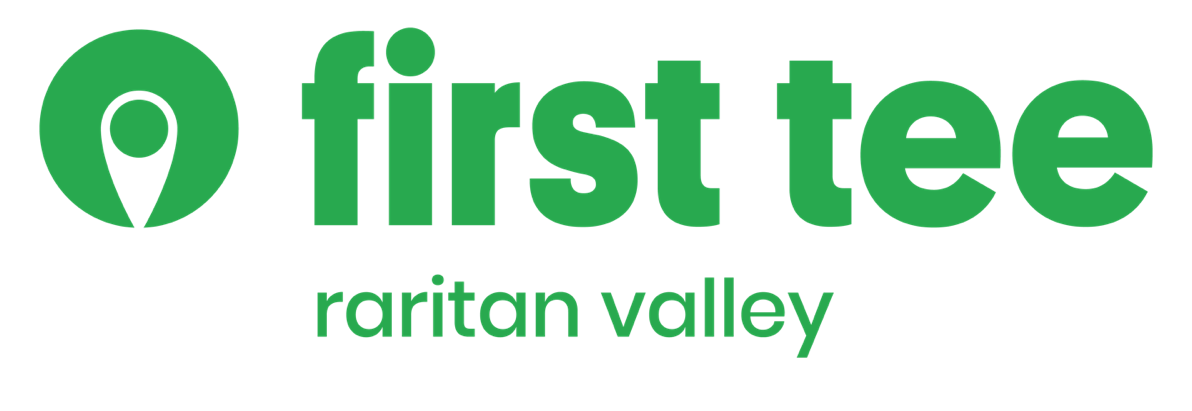 2023 First Tee – Raritan Valley College Scholarship ApplicationThe First Tee – Raritan Valley Scholarship awards participants who excel in academics, leadership, character development, and chapter and community involvement. First Tee - Raritan Valley College ScholarshipScholarship Program Timeline:Application announced/released in March 2023Application along with ALL required materials are due by May 15th, 2023Interviews will be conducted in May(Interviews to be conducted in person at our office at Galloping Hill Golf Course)Winner(s) will be announced on June 15thScholarship funds will be paid directly to the institution and used for tuition & fees, books, and/or room & board in August 2023. Winners must supply Mark McCabe the name of the institution and the address funds are to be sent to by August 1st. Please include any specific instructions so funds are not delayed.Scholarship Requirements:Applicants who meet the following minimum qualifications will be eligible to be considered for the 2023 FTRV College Scholarship. Applicants must:High School Senior in the spring of 2023 and must be planning to start college in the fall of 2023Actively involved in FTRV ProgramsActively participated in First Tee - Raritan Valley’s programs for at least three yearsMaintain a minimum 3.25 grade point average (on a 4-point program), or equivalentHave demonstrated leadership in both their scholastic and First Tee activitiesAnticipate attending full time as an undergraduate at an institution of higher education accredited by the U.S. Department of EducationSubmit a complete application, including application, high school transcripts, college admission test scores, and two recommendation letters by the deadlineApplication InstructionsTo be considered for a 2023 scholarship, a student must submit each of the following components to mmccabe@firstteerv.org or, in hardcopy, to First Tee – Raritan Valley office, Attn: Mark McCabe no later than May 15th, 2023.ApplicationHigh school transcriptsCopies of your official college admission test scores. Additional instructions:The best way to complete the application is by typing your responses right in the application itself.          Applications by email, please use the subject line: "Insert Your Name - College Scholarship Application". i.e. Jane Doe - College Scholarship ApplicationYour parent or guardian must read and sign the forms at the end of the application. Signatures must be authentic and no computer signatures or typing of name will be accepted.First Tee Code of ConductFirst Tee takes great pride in the quality of its participants, scholars, host  facilities, and community involvement   at each and every event or special opportunity. In order to make these events enjoyable for everyone, First Tee requires all participants to adhere to a set of guidelines known as the Code of Conduct*. Its purpose is to help First Tee participants grow and mature by understanding and accepting the consequences of their actions. Your signature at the bottom of this page indicates that you understand that the Code of Conduct is to be followed throughout your stay at this event.VIOLATIONS OF THE CODE OF CONDUCTUnsportsmanlike conduct, including abusive language, disrespect to staff, host, or volunteersUse or association with drugs or alcohol, smoking or chewing tobacco productsVandalism of any sort at host dormitory or hotelConduct not becoming of a First Tee participant, such as acting in anger or creating other distractionsPhysical abuse, threat of physical abuse or verbal abuse to other participants, staff or guestsNot adhering to the lights out policyNot adhering to the dress codeSuggested attire for activities will be sent to participants prior to each event. Proper attire is required at all times including meetings and free time. Questionable attire will be reviewed by on-site staff. Should a host facility have a stricter dress code, its policy will take precedence.CODE OF CONDUCT VIOLATION PENALTIESParticipants in violation of this Code will be prohibited from participating in the remainder of the event and may be sent home at their own expense.Participant Signature	Participant Printed Name	DateSocial Media Code of ConductThe First Tee Social Media Code of Conduct requires participants to demonstrate the First Tee values in their everyday lives and, in particular, to show respect for oneself, others and your surroundings. This is expected not only in face-to-face situations but also in written correspondence and electronic social media interactions. We consider social media to include all personal Web sites and all forms of online community activities such as online blogs, social networks, message boards, conversation pages, chat rooms, emails and cell phone texting.The First Tee Social Media Code of Conduct states that while using any social media platform to communicate   with other Chapter participants or with anyone about First Tee, you must abide by the First Tee Code of Conduct and the First Tee Values. If you are unaware of what the Code of Conduct states, you can review with your chapter. Also, the First Tee’s copyrighted words, logos and trademarks may not be used in any manner on social media pages without headquarters approval. For example, you cannot create a social media  group that appears to be sponsored by First Tee.It is very important to respect and follow the rules set forth when using any social media platform. If you fail to do so, there will be consequences which may include cancellation of benefits and being prohibited from participating in future participant events hosted by First Tee – Raritan Valley. Thank you for your attention to these guidelines.Examples of Social Media (but not limited to): Facebook, Instagram, SnapChat, MeWe, Parlor, MVine, MySpace, Twitter, IM/Chatting, Blogs, YouTube, Flickr, Email, TextingParticipant Signature	Participant Printed Name	DateThe First Tee Participant ReleaseFor good and valuable consideration, the receipt and sufficiency of which is hereby acknowledged, I hereby assign, authorize, give and grant the New Jersey Youth Development Foundation dba/First Tee -  Raritan Valley(FTRV), a New Jersey not for profit corporation, together with its affiliates, successors, assigns, sponsors, licensees and/or sublicensees (collectively, “FTRV”), the unrestricted right and permission to copyright, exploit, use, re-use, publish, republish, and/or sublicense all and any photographic portraits and/or pictures, and all and any audio and/or video images or clips (each, an “Image,” and collectively, the “Images”), in whole or in part, of the below named minor (the “Participant”) in which the Participant may be included, in whole or in part, whether composite or distorted in character or form, in color or black and white, made through any media now or hereafter known for illustration, art, promotion, advertising, trade, or any other purpose whatsoever at any time, by, or on behalf of FTRV, including without limitation the use of any printed matter in conjunction with such Image(s). I acknowledge and agree that TFT may, without prior consent or approval, assign this Participant Release (this “Release”), together with its rights hereunder, to any party acquiring all or substantially all of its assets.I warrant that I am the parent or legal guardian of the Model named below and I have the authority to execute this Release on his or her behalf.I hereby agree that the terms and conditions of this Release shall also fully apply to me as a participant in the event that I appear, in whole or in part, in any of the Images or media related thereto.I hereby waive and relinquish all and any right to examine, inspect and/or approve the Images, advertising copy and/or printed and/or digital matter that may be used in conjunction with or contain such Images, or to the eventual use that such Images may be applied.I hereby release, discharge and agree to hold harmless FTRV and its agents, consultants, employees, independent contractors and other representatives from and against all any claims, damages, expenses (including without limitation reasonable attorneys’ fees) and liability (collectively, “Claims”) arising out of or relating to the Image(s), including, without limitation, any blurring, distortion, alteration, optical illusion, or use of such Image(s) in composite form, whether intentional or otherwise, that may occur or be produced in the taking of said Image(s) or in any subsequent processing thereof, as well as any publication thereof, including, without limitation, Claims for libel or invasion of privacy.I have read the above authorization, release and agreement, and I fully understand the contents thereof. This Release shall be binding upon me, the Model and our respective assigns, heirs and legal representatives.PARTICIPANT:	PARENT OR LEGAL GUARDIAN:Print Name: 		Signature: 	 GENERAL INFORMATION FORM GENERAL INFORMATION FORM GENERAL INFORMATION FORM GENERAL INFORMATION FORM GENERAL INFORMATION FORM GENERAL INFORMATION FORMParticipant Name (First and Last): Participant Name (First and Last): Participant Name (First and Last): Participant Name (First and Last): Participant Name (First and Last): Participant Name (First and Last): Participant E-Mail:Participant E-Mail:Participant E-Mail:Participant Cell #:Participant Cell #:Participant Cell #:Home Address:Home Address:Home Address:Home Address:Home Address:Home #:City:City:State:State:State:ZIP Code:Parent/Guardian #1 Full Name:Parent/Guardian #1 Full Name:Parent/Guardian #1 Full Name:Parent/Guardian #2 Full Name:Parent/Guardian #2 Full Name:Parent/Guardian #2 Full Name:Parent/Guardian #1 Full E-Mail:Parent/Guardian #1 Full E-Mail:Parent/Guardian #1 Full E-Mail:Parent/Guardian #2 E-Mail:Parent/Guardian #2 E-Mail:Parent/Guardian #2 E-Mail:Parent/Guardian #1 Cell #:Parent/Guardian #1 Cell #:Parent/Guardian #1 Cell #:Parent/Guardian #2 Cell #:Parent/Guardian #2 Cell #:Parent/Guardian #2 Cell #:Date of Birth (MM/DD/YYYY):Date of Birth (MM/DD/YYYY):Date of Birth (MM/DD/YYYY):Date of Birth (MM/DD/YYYY):Date of Birth (MM/DD/YYYY):High School Grade Point Average (based on a 4.0 scale):Gender: ☐ Male	☐ FemaleGender: ☐ Male	☐ FemaleGender: ☐ Male	☐ FemaleGender: ☐ Male	☐ FemaleGender: ☐ Male	☐ FemaleGender: ☐ Male	☐ FemaleAre you a current member, or a past member, of LPGA-USGA Girls Golf?Yes	☐NoAre you a current member, or a past member, of LPGA-USGA Girls Golf?Yes	☐NoAre you a current member, or a past member, of LPGA-USGA Girls Golf?Yes	☐NoAre you a current member, or a past member, of LPGA-USGA Girls Golf?Yes	☐NoAre you a current member, or a past member, of LPGA-USGA Girls Golf?Yes	☐NoAre you a current member, or a past member, of LPGA-USGA Girls Golf?Yes	☐NoEthnic Background:AsianBlack or African AmericanHispanic or Latino/aNative American or Native AlaskanPacific IslanderWhite or CaucasianMulti-RacialEthnic Background:AsianBlack or African AmericanHispanic or Latino/aNative American or Native AlaskanPacific IslanderWhite or CaucasianMulti-RacialEthnic Background:AsianBlack or African AmericanHispanic or Latino/aNative American or Native AlaskanPacific IslanderWhite or CaucasianMulti-RacialEthnic Background:AsianBlack or African AmericanHispanic or Latino/aNative American or Native AlaskanPacific IslanderWhite or CaucasianMulti-RacialEthnic Background:AsianBlack or African AmericanHispanic or Latino/aNative American or Native AlaskanPacific IslanderWhite or CaucasianMulti-RacialYears playing golf:☐1 ☐2 ☐3 ☐4 ☐5 ☐67+USGA GHIN # (if none, “N/A”):USGA GHIN # (if none, “N/A”):USGA GHIN # (if none, “N/A”):USGA GHIN # (if none, “N/A”):USGA Handicap:FAMILY INFORMATION FORMFAMILY INFORMATION FORMFAMILY INFORMATION FORMFAMILY INFORMATION FORMParent/Guardian #1 Full Name:Parent/Guardian #1 Full Name:Parent/Guardian #2 Full Name:Parent/Guardian #2 Full Name:Parent/Guardian Permanent, Legal Address:Parent/Guardian Permanent, Legal Address:Parent/Guardian Permanent, Legal Address:Parent/Guardian Permanent, Legal Address:City:State:State:ZIP Code:Parent/Guardian #1 Employer:Parent/Guardian #1 Employer:Parent/Guardian #1 Employer:Parent/Guardian #1 Employer:Parent/Guardian #1 Occupation:Parent/Guardian #1 Occupation:Phone #:Phone #:Parent/Guardian #2 Employer:Parent/Guardian #2 Employer:Parent/Guardian #2 Employer:Parent/Guardian #2 Employer:Parent/Guardian #2 Occupation:Parent/Guardian #2 Occupation:Phone #:Phone #:                                                            SCHOOL & COMMUNITY ACTIVITIES CHART                                                            SCHOOL & COMMUNITY ACTIVITIES CHART                                                            SCHOOL & COMMUNITY ACTIVITIES CHART                                                            SCHOOL & COMMUNITY ACTIVITIES CHARTPlease complete the chart below; more space will be available when completing this section online.Please complete the chart below; more space will be available when completing this section online.Please complete the chart below; more space will be available when completing this section online.Please complete the chart below; more space will be available when completing this section online.A. Extracurricular & School ActivitiesDates (From –To)ResponsibilitiesAccomplishmentsExample: Golf ClubJan 2017 -PresentOrganized play datesClub President:B. Community & Volunteer ServiceDates (From –To)ResponsibilitiesAccomplishmentsC. Awards & RecognitionDates (From –To)ResponsibilitiesAccomplishmentsD. Work for PayDates (From –To)ResponsibilitiesAccomplishmentsGOLF RESUMEGOLF RESUMEGOLF RESUMEGOLF RESUMEGOLF RESUMEGOLF RESUMEGOLF RESUMEPlease provide a competitive golf playing resume – you MUST include your score, finish, the winning score, the tournament yardage and an event description. You must also classify the event as local, regional or national.Please provide a competitive golf playing resume – you MUST include your score, finish, the winning score, the tournament yardage and an event description. You must also classify the event as local, regional or national.Please provide a competitive golf playing resume – you MUST include your score, finish, the winning score, the tournament yardage and an event description. You must also classify the event as local, regional or national.Please provide a competitive golf playing resume – you MUST include your score, finish, the winning score, the tournament yardage and an event description. You must also classify the event as local, regional or national.Please provide a competitive golf playing resume – you MUST include your score, finish, the winning score, the tournament yardage and an event description. You must also classify the event as local, regional or national.Please provide a competitive golf playing resume – you MUST include your score, finish, the winning score, the tournament yardage and an event description. You must also classify the event as local, regional or national.Please provide a competitive golf playing resume – you MUST include your score, finish, the winning score, the tournament yardage and an event description. You must also classify the event as local, regional or national.USGA Handicap (if available):USGA Handicap (if available):USGA Handicap (if available):USGA Handicap (if available):USGA Handicap (if available):USGA Handicap (if available):USGA Handicap (if available):Tournament NameDateRound by Round & Total ScoresFinish (Place)Field SizeCourse YardageEvent Description(i.e Regional, National, High School)EXAMPLE: NJSGA Girls JuniorAugust23rd,2020774th506108 yardsPar 70StateSHORT ANSWER ESSAYSSHORT ANSWER ESSAYSSHORT ANSWER ESSAYSSHORT ANSWER ESSAYSSHORT ANSWER ESSAYSSHORT ANSWER ESSAYSSHORT ANSWER ESSAYSAnswer ALL four (4) of the following questions. Please use the space provided below or additional pages if needed. Your response must be 300 words or less per question.Answer ALL four (4) of the following questions. Please use the space provided below or additional pages if needed. Your response must be 300 words or less per question.Answer ALL four (4) of the following questions. Please use the space provided below or additional pages if needed. Your response must be 300 words or less per question.Answer ALL four (4) of the following questions. Please use the space provided below or additional pages if needed. Your response must be 300 words or less per question.Answer ALL four (4) of the following questions. Please use the space provided below or additional pages if needed. Your response must be 300 words or less per question.Answer ALL four (4) of the following questions. Please use the space provided below or additional pages if needed. Your response must be 300 words or less per question.Answer ALL four (4) of the following questions. Please use the space provided below or additional pages if needed. Your response must be 300 words or less per question. Complete the phrase: Because of First Tee I  	 Complete the phrase: Because of First Tee I  	 Complete the phrase: Because of First Tee I  	 Complete the phrase: Because of First Tee I  	 Complete the phrase: Because of First Tee I  	 Complete the phrase: Because of First Tee I  	 Complete the phrase: Because of First Tee I  	Describe a situation outside of golf where you used STAR?Describe a situation outside of golf where you used STAR?Describe a situation outside of golf where you used STAR?Describe a situation outside of golf where you used STAR?Describe a situation outside of golf where you used STAR?Describe a situation outside of golf where you used STAR?Describe a situation outside of golf where you used STAR?Describe how exposure to diverse individuals and viewpoints can contribute to a richer life experience. Describe how exposure to diverse individuals and viewpoints can contribute to a richer life experience. Describe how exposure to diverse individuals and viewpoints can contribute to a richer life experience. Describe how exposure to diverse individuals and viewpoints can contribute to a richer life experience. Describe how exposure to diverse individuals and viewpoints can contribute to a richer life experience. Describe how exposure to diverse individuals and viewpoints can contribute to a richer life experience. Describe how exposure to diverse individuals and viewpoints can contribute to a richer life experience. Describe how exposure to diverse individuals and viewpoints can contribute to a richer life experience. Describe how exposure to diverse individuals and viewpoints can contribute to a richer life experience. Describe how exposure to diverse individuals and viewpoints can contribute to a richer life experience. Describe how exposure to diverse individuals and viewpoints can contribute to a richer life experience. Describe how exposure to diverse individuals and viewpoints can contribute to a richer life experience. Describe how exposure to diverse individuals and viewpoints can contribute to a richer life experience. Describe how exposure to diverse individuals and viewpoints can contribute to a richer life experience. LETTERS OF RECOMMENDATIONTwo letters of recommendation will be required by the Scholarship Selection Committee. These letters of recommendation should be sent directly by the person doing the recommending by email to mmccabe@firstteerv.org or, in hardcopy, to First Tee - Raritan Valley Office, Attn: Mark McCabe (1 Golf Drive, Kenilworth, NJ 07033).  These letters must be received by FTRV no later than May 15th, 2023, where they will be added to the student’s application package.  Letters of recommendation arriving after May 15th will not be considered. 